RESUME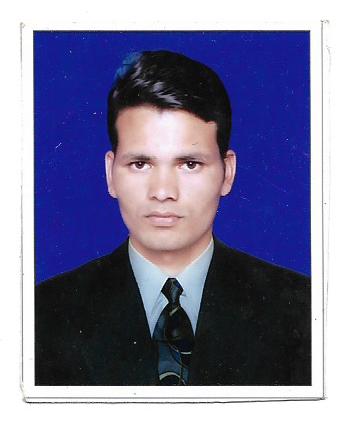 CAREER OBJECTIVEMake full use of my potential as an individual and a team member that would merge well with need of the firm, at the same time help my growth as a dedicated professional, along with the firm.EDUCATION  QUALIFICATION:B.E( Mechanical Engineer) from R.G.T.U BHOPAL- 2017Intermediate from U.P. Board -2013Matriculation B.S.E.B  Patna-2011EXPERIENCE:	ONE YEAR ASIN PAINTS ANKELESHWAR (GUJRAT) SIX MONTHS S.K. INDUSTRIES GOVINDPURA, BHOPALPOSITION—MECHANICAL ENGINEERRESPONSIBILITIES HANDLED:Responsible and self motivated .Ability  to work effectively in team as well as individually.Preparation of Man power utilization & weekly/monthly maintenance reports.Ability to cope up with different situation PROFESSIONAL TRAINING:S.K INDUSTURIES GOVINDPURA BHOPALDuration -45 daysTECHNICAL SKILLS:Fabricators and ManufacturersMaterial Specification.COMPUTER AWARENESS:MS Office (Word, Excel and Power Point).Internet applicationSTRENGTH:Believe in Teamwork.Seek challenges to perform.I am hard working employ with full dedication and honesty.Adaptability and self motivated.Combination of hard work and smart work.LANGUAGES KNOWN:EnglishHindi  PERSONAL INFORMATION:Date of Birth		:  10 -11- 1993Sex			:  MaleMarital Status		:  UnmarriedNationality		:  IndianVisa status                  : visit (3 month visit ,expire on :12-10-2018PASSPORT DETAILS:Issue Date        	: 10-04-2018Expiry Date        	: 09-04-2028Issue Place               	: PatnaACKNOWLEDGEMENT:I hereby declare that the information given here with is correct to the best of my knowledge and I will be responsible for any discrepancy.___________________Bipin BIPIN Mechanical  Engineer                                                                  E-mail ID: bipin.382568@2freemail.com 